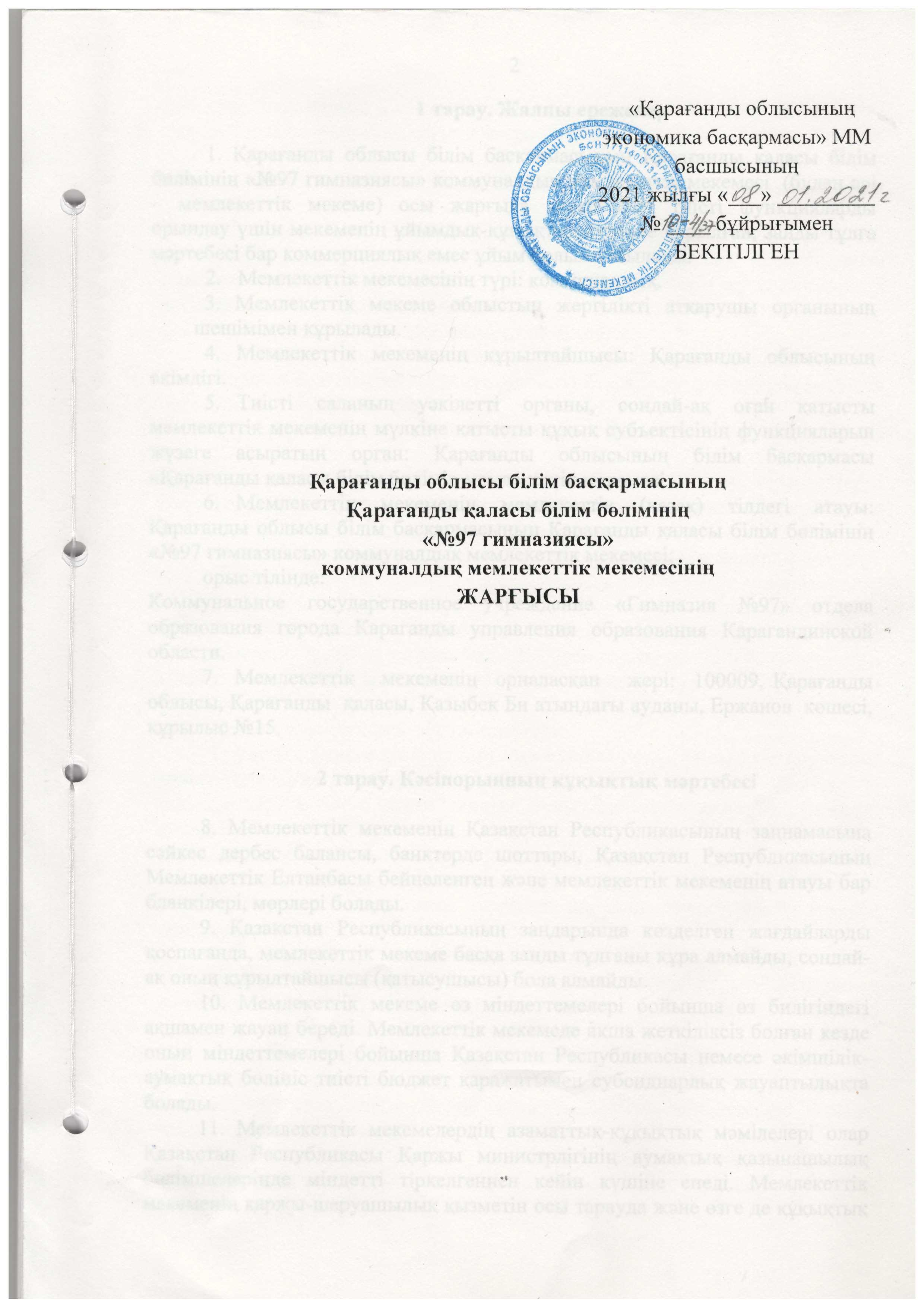 1 тарау. Жалпы ережелер1. Қарағанды облысы білім басқармасының Қарағанды қаласы білім бөлімінің «№97 гимназиясы» коммуналдық мемлекеттік мекемесі  (бұдан әрі – мемлекеттік мекеме) осы жарғыда көрсетілген тиісті функцияларды орындау үшін мекеменің ұйымдық-құқықтық түрінде құрылған, заңды тұлға мәртебесі бар коммерциялық емес ұйым болып табылады.Мемлекеттік мекемесінің түрі: коммуналдық.  3. Мемлекеттік мекеме облыстың жергілікті атқарушы органының шешімімен құрылады.4. Мемлекеттік мекеменің құрылтайшысы: Қарағанды ​​облысының әкімдігі.Тиісті саланың уәкілетті органы, сондай-ақ оған қатысты мемлекеттік мекеменің мүлкіне қатысты құқық субъектісінің функцияларын жүзеге асыратын орган: Қарағанды ​​облысының білім басқармасы «Қарағанды қаласы білім бөлімі» мемлекеттік мекемесі.Мемлекеттік мекеменің мемлекеттік (қазақ) тілдегі атауы: Қарағанды облысы білім басқармасының Қарағанды қаласы білім бөлімінің «№97 гимназиясы» коммуналдық мемлекеттік мекемесі; орыс тілінде: Коммунальное государственное учреждение «Гимназия №97» отдела образования города Караганды управления образования Карагандинской области.Мемлекеттік   мекеменің  орналасқан   жері:  100009, Қарағанды облысы, Қарағанды  қаласы, Қазыбек Би атындағы ауданы, Ержанов  көшесі,   құрылыс №15.   2 тарау. Кәсіпорынның құқықтық мәртебесі8. Мемлекеттік мекеменің Қазақстан Республикасының заңнамасына сәйкес дербес балансы, банктерде шоттары, Қазақстан Республикасының Мемлекеттік Елтаңбасы бейнеленген және мемлекеттік мекеменің атауы бар бланкілері, мөрлері болады.9. Қазақстан Республикасының заңдарында көзделген жағдайларды қоспағанда, мемлекеттік мекеме басқа заңды тұлғаны құра алмайды, сондай-ақ оның құрылтайшысы (қатысушысы) бола алмайды.10. Мемлекеттік мекеме өз міндеттемелері бойынша өз билігіндегі ақшамен жауап береді. Мемлекеттік мекемеде ақша жеткіліксіз болған кезде оның міндеттемелері бойынша Қазақстан Республикасы немесе әкімшілік-аумақтық бөлініс тиісті бюджет қаражатымен субсидиарлық жауаптылықта болады.11. Мемлекеттік мекемелердің азаматтық-құқықтық мәмілелері олар Қазақстан Республикасы Қаржы министрлігінің аумақтық қазынашылық бөлімшелерінде міндетті тіркелгеннен кейін күшіне енеді. Мемлекеттік мекеменің қаржы-шаруашылық қызметін осы тарауда және өзге де құқықтық актілерде көрсетілген барлық туындайтын функциялары бар мемлекеттік мекеменің басқару органы жүзеге асыра алады.3 тарау. Мемлекеттік мекеме қызметінің мәні мен мақсаттары12. Мемлекеттік мекеме қызметінің мәні: жеке адамның, қоғамның, мемлекеттің мүддесі үшін оқыту және тәрбиелеу; баланың жеке басының жан-жақты дамуы үшін қолайлы жағдайлар жасау; білім алушылардың өз бетінше білім алуға және қосымша білім алуға қажеттілігін қанағаттандыру.13. Мемлекеттік мекеме қызметінің мақсаты:1) Қазақстан Республикасының Конституциясымен кепілдік берілген азаматтардың белгіленген жалпыға міндетті білім беру стандарттарын тегін орта білім алу құқығын іске асыру;2) жалпы білім беру бағдарламаларын сапалы меңгеруді қамтамасыз ету;3) мәдениет деңгейі жоғары, қоғам өміріне бейімделген, тереңдетілген және кеңейтілген білім беру бағдарламаларын саналы түрде таңдауға және игеруге дайын зияткерлік тұлғаны қалыптастыру;4) кәсіптік оқытуға бағытталған пәндер бойынша оқушыларды даярлау.14. Мемлекеттік мекеме өз мақсаттарына қол жеткізу үшін мынадай қызмет түрлерін жүзеге асырады: бастауыш, негізгі және жалпы орта, қосымша білім беру. Қызметтің барлық түрлері «Рұқсаттар және хабарламалар туралы» Қазақстан Республикасының 2014 жылғы 16 мамырдағы №202 Заңында көзделген рәсімдер орындалғаннан кейін көрсетіледі.Мекеме қызметінің негізгі міндеттері:1) ұлттық және жалпы адамзаттық құндылықтар, ғылым мен практика жетістіктері негізінде жеке адамды қалыптастыруға, дамытуға, қалыптастыруға бағытталған сапалы білім алу үшін қажетті жағдайлар жасау;2) жеке тұлғаның шығармашылық, рухани және физикалық мүмкіндіктерін дамыту, адамгершілік пен салауатты өмір салтының берік негіздерін қалыптастыру, жеке тұлғаның дамуына жағдай жасау арқылы зияткерлікті байыту;3) азаматтыққа және патриотизмге, өз Отанына, Қазақстан Республикасына сүйіспеншілікке, мемлекеттік рәміздерді құрметтеуге, халық дәстүрлерін қастерлеуге, Конституцияға қайшы және қоғамға қарсы кез келген көріністерге төзбеуге тәрбиелеу;4) белсенді азаматтық ұстанымы бар жеке адамды тәрбиелеу, республиканың қоғамдық-саяси, экономикалық және мәдени өміріне қатысу қажеттілігін, жеке адамның өз құқықтары мен міндеттеріне саналы көзқарасын қалыптастыру;5) отандық және әлемдік мәдениеттің жетістіктеріне баулу; қазақ халқының және республиканың басқа да халықтарының тарихын, әдет-ғұрпы мен дәстүрлерін зерделеу; мемлекеттік, орыс, шетел (ағылшын, неміс, француз) және басқа да тілдерді меңгеру;6) педагог қызметкерлердің әлеуметтік мәртебесін арттыруды қамтамасыз ету;7) қоғам мен экономиканың қажеттіліктеріне жауап беретін білім беру сапасын бағалаудың ұлттық жүйесінің жұмыс істеуі болып табылады;8) оқытудың жаңа технологияларын, оның ішінде кредиттік, қашықтықтан, ақпараттық-коммуникациялық технологияларды енгізу және тиімді пайдалану;9) жалпы оқыту, жұмыс орны бойынша оқыту және еңбек нарығының қажеттіліктері арасындағы өзара байланысты қамтамасыз ететін және әркімге білім мен құзыреттілікке негізделген қоғамда өзінің жеке әлеуетін барынша пайдалануға көмектесетін өмір бойы оқыту жүйесін дамыту;10) білім алушылардың кәсіби уәждемесін қамтамасыз ету;11) ерекше білім берілуіне қажеттілігі бар адамдардың білім алуы үшін арнайы жағдайлар жасау;12) мәдениет деңгейі жоғары, қоғам өміріне бейімделген, кәсіптік білім беру бағдарламаларын саналы түрде таңдауға және меңгеруге дайын зияткерлік тұлғаны қалыптастыру;13) неғұрлым қабілетті және даярланған оқушыларға жалпы орта білімнің жалпы білім беру бағдарламаларын сапалы меңгеру үшін оңтайлы жағдайлар жасау;мемлекеттік мекеме базасында ғылыми-әдістемелік ұсынымдарды, жаңа үлгідегі оқу-тәрбие мекемелерінің модельдерін, оқу қызметінің құрылымын, мазмұны мен ұйымдастыру нысандарын тәжірибелік тексеру жүзеге асырылады;Қазақстан Республикасының заңнамасына және осы Жарғыға сәйкес келесі ақылы білім беру қызметін көрсету:1)   қосымша білім беру бағдарламалары бойынша оқыту;2) пәндердің арнайы курстары мен циклдерін қосымша оқыту бойынша;3) жекелеген білім алушылармен жеке тәртіппен оқу жоспары бойынша сағат санынан артық пәндер бойынша қосымша сабақтар өткізу;4) оқушылармен пәндерді қосымша тереңдетіп оқыту бойынша (Мемлекеттік жалпыға міндетті стандарттардың тиісті білім беру бағдарламаларының шеңберінен тыс);5) тегін білім беру қызметтерінің кепілдік берілген көлеміне кірмейтін өзге де білім беру қызметтері;негізгі қызметтің орнына ақылы қызметтер көрсетілмейді.Мемлекеттік мекеменің ақылы қызметтерінің бағалары Қазақстан Республикасының заңнамасында белгіленген тәртіппен бекітілуге жатады;дамытушы оқытудың жаңа мазмұнын, оны енгізу нысандары мен әдістерін іздеу, әзірлеу, эксперименттік оқу жоспарларын, бағдарламалары мен факультативтік курстарын апробациялау. Оқу процесін ұйымдастыру, басқару осы Жарғыға сәйкес жүзеге асырылады;оқу-тәрбие қызметі мемлекеттік жалпыға міндетті білім беру стандарттары негізінде әзірленген және жалпыға міндетті негізгі және қосымша бағдарламаларды игеруді іске асыратын оқу жоспарлары мен бағдарламаларына сәйкес жүзеге асырылады. Мемлекеттік мекеменің бағдарламалары мемлекеттік білім беру ұйымдарының үлгілік бағдарламаларына сүйенеді;мемлекеттік мекеме «Білім туралы» Қазақстан Республикасының Заңында белгіленген шекте оқытудың нысандарын, құралдары мен әдістерін дербес таңдайды. Мемлекеттік мекеменің білім беру процесін жүзеге асыру үшін жылдық жұмыс оқу жоспарын және оқу сабақтарының кестесін әзірлейді және бекітеді;мемлекеттік мекемеде гимназиялық компонент қамтамасыз етіледі:1) оқыту бейіндерін жеке таңдау, Жеке даму бағдарламасы, оқытудың инновациялық әдістемелері мен технологияларын пайдалану арқылы жүзеге асырылады;2) мемлекеттік мекеменің мақсаттары мен міндеттеріне жауап беретін қосымша білім беру бағдарламаларын іске асыру үшін жаңа оқу бағдарламаларын, бейіндік пәндерді енгізу арқылы жүзеге асырылады.мемлекеттік мекемеге факультативтерге және оқушылардың таңдауы бойынша қосымша курстарды ұйымдастыруға әр сыныпқа 4 сағат есебінен, сондай-ақ үйірмелерді, студияларды, ғылыми қоғамдарды және басқаларды ұйымдастыру үшін әр сыныпқа 0,25 мұғалім ставкасынан, сондай-ақ жоғары білікті мамандармен шарт негізінде жекелеген курстар мен лекцияларды төлеу үшін мектепке жылына 1500 сағат есебінен қаражат бөлінуі мүмкін. Таңдау бойынша факультативтік сабақтар мен курстар топтарда кемінде 10 адам болған кезде өткізіледі;оқыту тілі қазақ және орыс тілі болып табылады.);оқу жұмыс жоспарының вариативті бөлігі қамтамасыз етіледі:1) жеке таңдау, Жеке даму бағдарламасы, оқытудың инновациялық технологияларын пайдалану арқылы жүзеге асырылады;2) мекеменің мақсаттары мен міндеттеріне жауап беретін қосымша білім беру бағдарламаларын іске асыру үшін пәндерді дамытатын жаңа оқу бағдарламаларын енгізу арқылы жүзеге асырылады;3) тұлғаның жалпы мәдени дамуына ықпал ететін, дүниетаным мен гуманистік сананы қалыптастыратын, шындықты танудың әмбебап тәсілдерін меңгеруге, білім алушылардың ойлау қызметін дамытуға бағытталған пәндер мен курстарды енгізу арқылы жүзеге асырылады;мемлекеттік мекеменің құрылымы:1) әкімшілік (директор және оның орынбасарлары);2) Әдістемелік Кеңес, педагогикалық кеңес, педагогикалық әдеп жөніндегі кеңес, қамқоршылық кеңес, жалпымектептік ата-аналар комитеті, сыныптық ата-аналар комитеттері, пәндік әдістемелік бірлестіктер;3) сыныбы, тобы - мемлекеттік мекеменің негізгі құрылымдық бірлігі;білім деңгейлері:1) бастауыш білім беру (1 - 4-сыныптар) негізгі стратегиялық бағыт кіші оқушының жеке қабілеттерін ашуға, қызметтің негізгі салаларында бастапқы бағдарлауды және оқытудың оң уәждемесі негізінде шығармашылықтың бастапқы дағдыларын қалыптастыруға, балалардың психофизикалық, зияткерлік және музыкалық дамуы үшін жағдай жасауға мүмкіндік беретін дамытушылық оқыту болып табылады. Оқу бағдарламасын меңгеру мерзімі - 4 жыл;2) негізгі орта білім беру (5 - 9-сыныптар) білім беру мазмұнын жаңартуға бағытталған Базалық Әмбебап білім беруді қамтамасыз етеді, неғұрлым күрделі танымдық процестерге өту үшін арнайы біліктер мен дағдыларды қалыптастырады; жалпы дамыту және арнайы курстарды таңдауды қамтамасыз етеді, оқушылардың жеке оқыту жүйесін құруға мүмкіндік жасайды. Азаматтық пен патриотизмге, өз Отаны - Қазақстан Республикасына сүйіспеншілікке, мемлекеттік рәміздерді құрметтеуге, халық дәстүрлерін қастерлеуге, Конституцияға қайшы және қоғамға қарсы кез келген көріністерге төзбеуге тәрбиелеу. Білім алушылардың кәсіптік бағдарлануын қамтамасыз ету. Негізгі орта білім жалпы орта білім алу үшін негіз болып табылады. Әрбір пәннің мазмұнын зерделеу негізгі орта білім беру деңгейінде аяқталады. Негізгі орта білімнің жалпы білім беретін оқу бағдарламасын меңгеру мерзімі - 5 жыл;3) жалпы орта білім беру (10 – 11 сыныптар) білім алушының танымға деген қызығушылығы мен шығармашылық қабілеттерін дамытуды, оқытуды саралау негізінде дербес оқу іс-әрекеті дағдыларын қалыптастыруды қамтамасыз етеді. Міндетті пәндерге қосымша жеке тұлғаның қызығушылықтарын, қабілеттері мен мүмкіндіктерін іске асыру мақсатында білім алушылардың өздері таңдаған пәндер, яғни гуманитарлық немесе жаратылыстану-математикалық бағыттар бойынша бейіндік оқыту енгізіледі. Жалпы орта білім Бастауыш кәсіптік, орта кәсіптік (қысқартылған, жеделдетілген бағдарламалар бойынша)  және жоғары кәсіптік білім алу үшін негіз болып табылады. Жалпы орта білім берудің жалпы білім беретін оқу бағдарламасын игеру мерзімі - 2 жыл;«Көркем еңбек» пәнін оқыту, сондай-ақ вариативті компонент сағаттары Мектепаралық оқу-өндірістік комбинат базасында (ол болған жағдайда) жүзеге асырылуы мүмкін. Қосымша білім беруді дамыту шеңберінде, Қарағанды облысы білім басқармасының «Қарағанды қаласы білім бөлімі» мемлекеттік мекемесі басшысының бұйрығына сәйкес мектептің жұмыс оқу жоспарының вариативтік бөлігінің сағаттары қосымша білім беру ұйымдарына берілуі мүмкін;сағаттар мен сыныптарды беру, сондай-ақ үйірмелерді оқытуға байланысты барлық мәселелерді реттеу Қарағанды облысы білім басқармасының «Қарағанды қаласы білім бөлімі» мемлекеттік мекемесімен жүзеге асырылады. Мемлекеттік мекеме оқу жоспарының вариативті компонентінің сағаттарын мемлекеттік мекеме ғимаратынан тыс (мәдениет мекемелері, спорт ғимараттары, әскери нысандар, зерттеу зертханалары, өнеркәсіптік кәсіпорындар, қосымша білім беру ұйымдары және т. б.) өткізуге құқылы);тиісті контингентті көрсете отырып, Сыныптар жиынтығы Қарағанды облысы білім басқармасының «Қарағанды қаласы білім бөлімі» мемлекеттік мекемесінің басшысымен келісіледі. Сыныптар жиынтығын қалыптастыруға мемлекеттік мекеменің басшысы дербес жауапты болады. Сыныптардағы оқушылар саны осы білім беру ұйымына тікелей бөлінетін бюджет қаражаты ескеріле отырып, санитариялық нормативтер сақталған жағдайда қолданыстағы «Білім беру объектілеріне қойылатын санитариялық-эпидемиологиялық талаптар» санитариялық қағидаларына сәйкес белгіленеді;сыныптар тізбесі мемлекеттік білім беру стандартында айқындалған пәндерді оқу кезінде кемінде 24 оқушы санымен 2 кіші топқа бөлінуі мүмкін. Егер оқу жылы ішінде оқушылар саны 24 оқушыдан кем болса, онда сыныпты 2 кіші топқа бөлу осы оқу жылының келесі тоқсанынан бастап тоқтатылады. Жарғының осы тармағы бюджеттің мүмкіндіктерін ескереді;мемлекеттік мекемеде толық және толық емес күн болатын мектепке дейінгі шағын орталық жұмыс істей алады. Мектепке дейінгі шағын орталық заңды тұлға болып табылмайды, мемлекеттік мекеменің құрылымдық бөлімшесі болып табылады және мектепке дейінгі жастағы балаларды жан - жақты дамыту және баланы тәрбиелеу мен оқытуды ұйымдастыруда олардың ата-аналарын консультациялық-әдістемелік қолдау, балаларды әлеуметтік бейімдеу мақсатында құрылады;шағын орталыққа қабылдау Мектепке дейінгі білім беру ұйымдарына құжаттарды қабылдау және балаларды қабылдау қағидалары негізінде жүргізіледі. Балаларды қабылдау үшін құжаттар тізбесі мектепке дейінгі білім беру ұйымдарына құжаттарды қабылдау және балаларды қабылдау қағидаларымен және мемлекеттік қызметтер көрсетудің тиісті мемлекеттік стандартымен айқындалады;мемлекеттік мекеме денсаулық жағдайы туралы медициналық қорытындыға сәйкес оқушылармен үйде сабақ өткізуді қамтамасыз етеді. Қазақстан Республикасы Білім және ғылым министрлігінің нұсқаулықтарына сәйкес аптасына оқу сағаттарының саны бөлінеді, кесте жасалады, бұйрықпен педагогтердің дербес құрамы айқындалады, өткізілген сабақтар журналы жүргізіледі. Ата-аналар (заңды өкілдер) үйде сабақ өткізу үшін жағдай жасауға міндетті;оқу сабақтары Қазақстан Республикасының заңнамасында белгіленген тәртіппен басталады және аяқталады. Оқу жылының ұзақтығы, оның ішінде оқу апталары мен каникул Саны білім беру саласындағы мемлекеттік стандарттың талаптарына және Қазақстан Республикасының өзге де нормативтік актілеріне сәйкес айқындалады;мемлекеттік мекемеде мынадай жұмыс және сабақ режимі белгіленуі мүмкін: сабақтың басталуы бірінші ауысымда – 8:00 (8:30 немесе 9:00) сағат, екінші ауысымда – 13:30 (14:00) сағат. Сабақ кестесін мемлекеттік мекеменің директоры не оны алмастыратын адам бекітеді. Сабақ кестесінде оқу сабақтарының күнделікті саны, ұзақтығы мен реттілігі, сондай-ақ сабақтар арасындағы үзілістердің ұзақтығы көрсетіледі. Мектептегі сабақ кестесінің мәселелері қолданыстағы «Білім беру объектілеріне қойылатын санитариялық-эпидемиологиялық талаптар» санитариялық қағидаларымен реттеледі. Сабақ кестесі уәкілетті органдар және (немесе) лауазымды адамдар белгілеген шектеу шараларына негізделген эпидемиологиялық жағдайға сәйкес өзгеруі мүмкін;сабақтар арасындағы үзіліс кезеңінде мемлекеттік мекеме Қазақстан Республикасының заңнамасына сәйкес ата-аналар мен жалпыға міндетті оқу қорының қаражаты есебінен мектеп асханасында жүзеге асырылатын білім алушыларды тамақтандыруды ұйымдастырады;мемлекеттік мекемедегі тәртіп білім алушылардың, тәрбиеленушілердің, педагогтардың адамдық қадір-қасиетін құрметтеу негізінде сақталады. Білім алушыларға қатысты күш көрсету және психикалық зорлық-зомбылық әдістерін қолдануға жол берілмейді. Білім алушыларға дәрігерге дейінгі медициналық қызмет көрсетуді мейірбике қамтамасыз етеді, ол әкімшілікпен және педагогикалық персоналмен қатар білім алушылардың денсаулығы мен физикалық дамуына, емдеу іс-шараларын жүргізуге және санитариялық-гигиеналық нормаларды сақтауға жауапты болады. Дәрігерлік медициналық қызмет көрсетуді жергілікті деңгейдегі денсаулық сақтау органдары (емхана) жүзеге асырады. Оқушылар кесте бойынша медициналық тексеруден өтеді;Қазақстан Республикасының «Білім туралы» Заңының талаптарына сәйкес мектеп формасы міндетті. Оны кию тәртібі мен стилі ата-аналар комитетімен немесе қамқоршылық кеңеспен келісім бойынша мемлекеттік мекеме директорының бұйрығымен бекітіледі. Мектеп формасы зайырлы оқу харатеріне сәйкес келуі керек. Бас киімдер мен түрлі конфессиялардың діни тиесілілігінің атрибуттарын қоса алғанда, киім элементтерін мектеп формасына қосуға жол берілмейді;міндетті мектеп формасына қойылатын талаптар Қазақстан Республикасы Білім және ғылым министрінің 2016 жылғы 14 қаңтардағы № 26 бұйрығында белгіленген жалпы талаптарға сәйкес болуы тиіс;мемлекеттік мекемеде саяси партиялардың, қоғамдық-саяси және діни қозғалыстар мен ұйымдардың ұйымдық құрылымдарын құруға және олардың қызметіне жол берілмейді. Мемлекеттік мекеме зайырлы және діни білім берудің бөлектілік қағидатын сақтауға міндетті. Діни тәрбиенің кез келген түріне жол берілмейді;инклюзивті білім беру мақсаттарын іске асыра отырып, мемлекеттік мекеме ерекше білім берілуіне қажеттілігі бар балаларға білім алу, дамудың бұзылуын түзету және білім берудің барлық деңгейлерінде әлеуметтік бейімделу үшін арнайы жағдайларды қамтамасыз етеді. Мемлекеттік мекемеде ата-аналардың (заңды өкілдердің) мүдделерін ескере отырып, ерекше білім берілуіне қажеттілігі бар білім алушыларды жалпы сыныпта (екі баладан артық емес) үлгілік оқу бағдарламасы, оның ішінде қысқартылған немесе жеке оқу бағдарламасы бойынша және (немесе) арнайы сыныптарда арнайы оқу жоспарлары мен бағдарламалары бойынша дамудағы бұзушылықтардың түрлері бойынша оқыту көзделген. Жалпы және (немесе) арнайы сыныптарда оқитын ерекше білім берілуіне қажеттілігі бар балалар үшін арнайы педагогтер (олигофренопедагог, сурдопедагог, тифлопедагог, мұғалім-дефектолог, мұғалім-логопед, логопед) түзету сабақтарын өткізеді. Мемлекеттік мекемеде логопункт өз жұмысын тұрақты негізде жүзеге асыра алады. Логопункт ашу Қарағанды облысы білім басқармасының «Қарағанды қаласы білім бөлімі» мемлекеттік мекемесі басшысының бұйрығымен ресімделеді;мемлекеттік мекемеге қабылдау бастауыш, негізгі орта, жалпы орта білім берудің білім беретін оқу бағдарламаларын іске асыратын білім беру ұйымдарына оқуға қабылдаудың үлгілік қағидалары негізінде жүргізіледі. Балаларды қабылдауға арналған құжаттардың тізбесі бастауыш, негізгі орта, жалпы орта білімнің білім беретін оқу бағдарламаларын іске асыратын білім беру ұйымдарына оқуға қабылдау қағидаларында және мемлекеттік қызметтер көрсетудің тиісті мемлекеттік стандартында айқындалады. Бірінші сыныпқа қабылдау кезінде баланың ата-аналары немесе заңды өкілдері мұғалімді таңдауға құқылы емес. Сыныптан сыныпқа ауыстыру үлгерім нәтижелері бойынша педагогикалық кеңестің шешімімен жүзеге асырылады;шағын жинақталған мектептерді қоспағанда, 0-11 сыныптарда білім алушылардың ең аз саны 12 адамнан кем болмауы тиіс. Мектепалды сыныптарға қабылдау ата-анасының немесе өзге де заңды өкілдерінің өтініші бойынша жүзеге асырылады;білім алушылардың үлгерімін ағымдағы бақылау, аралық және қорытынды аттестаттау бастауыш, негізгі орта, жалпы орта білім берудің жалпы білім беретін оқу бағдарламаларын іске асыратын білім алушылардың үлгерімін ағымдағы бақылаудың, аралық және қорытынды аттестаттаудың үлгілік қағидаларына сәйкес жүргізіледі;қорытынды аттестаттаудан табысты өткен түлектерге мемлекеттік мекеменің мөрімен расталған тиісті білімі туралы мемлекеттік үлгідегі құжат беріледі;кәмелетке толмаған білім алушыларды шығаруға құқыққа қайшы әрекеттер жасағаны, білім беру ұйымының жарғысын өрескел және бірнеше рет бұзғаны үшін білім беру ұйымын мемлекеттік басқару органының шешімі бойынша ерекше жағдайларда жол беріледі. Жетім балалар мен ата-анасының қамқорлығынсыз қалған балаларды шығару туралы шешім қорғаншылық және қамқоршылық органдарының келісімімен қабылданады. Кәмелетке толған білім алушыларды мемлекеттік мекемеден шығаруға педагогикалық кеңестің шешімі бойынша құқыққа қайшы әрекеттер жасағаны, білім беру ұйымының жарғысын, сондай-ақ үлгерімін өрескел және бірнеше рет бұзғаны үшін жол беріледі;тәрбиеленушілерді шағын орталық топтарынан шығару ай сайынғы төлем уақтылы төленбеген, баланы дәлелді себептерсіз бір айдан артық өткізіп алған жағдайларда, медициналық қарсы көрсетілімдер болған кезде жүргізіледі;білім алушыларға дәрігерге дейінгі медициналық қызмет көрсетуді мейірбике қамтамасыз етеді, ол әкімшілікпен және педагогикалық персоналмен қатар білім алушылардың денсаулығы мен физикалық дамуына, емдеу іс-шараларын жүргізуге және санитариялық-гигиеналық нормаларды сақтауға жауапты болады. Дәрігерлік медициналық қызмет көрсетуді жергілікті деңгейдегі денсаулық сақтау органдары (емхана) жүзеге асырады. Білім алушылар кесте бойынша медициналық тексеруден өтеді;жалпы білім беру процесінің қатысушылары: тәрбиеленушілер, білім алушылар, педагогтар, тәрбиеленушілер мен білім алушылардың ата-аналары (оларды алмастыратын адамдар);білім алушылардың құқығы бар:1) тегін жалпы орта білім алуға;2) әртүрлі қызмет түрлеріндегі ерекше табыстары үшін көтермелеуге;3) медициналық қызмет көрсетуге;4) кітапхана қорын тегін пайдалану;5) қосымша (ақылы) білім беру қызметтерін алуға;6) мекемені басқаруға қатысуға құқығы бар;7) адамның қадір-қасиетін құрметтеуге, ар-ождан мен ақпарат бостандығына, өз пікірлері мен сенімдерін еркін білдіруге құқығы бар.мемлекеттік мекеме зайырлы және діни білім берудің бөлектілік қағидатын сақтайды. Діни тәрбиенің кез келген түріне жол берілмейді;қорытынды аттестаттаудан табысты өткен түлектерге мемлекеттік мекеменің мөрімен расталған тиісті білімі туралы мемлекеттік үлгідегі құжат беріледі.білім алушылар міндетті:1) мемлекеттік мекеменің жарғысын және ішкі тәртіп қағидаларын орындауға міндетті;2) білім алушы мектеп мүлкіне зиян келтірген жағдайда мекеменің мүлкін адал оқуға және ұқыпты қарауға, оның құнын ата-анасымен бірге қалпына келтіруге және өтеуге міндетті;3) мекеменің басқа білім алушылары мен қызметкерлерінің ар-намысы мен қадір-қасиетін құрметтеуге міндетті;4) мемлекеттік мекеме белгілеген мектеп формасын киіп жүруге міндетті.кәмелетке толмаған балалардың ата-аналары мен өзге де заңды өкілдерінің:1) ұсынылатын мүмкіндіктер шеңберінде оқыту нысанын таңдауға;мемлекеттік мекеме баланың қалауын, жеке бейімділігі мен ерекшеліктерін ескере отырып;2) Қамқоршылық кеңес немесе ата-аналар комитеті арқылы мемлекеттік мекемені басқару органдарының жұмысына қатысуға құқылы;3) өз балаларының үлгеріміне, мінез-құлқына және оқу жағдайларына қатысты ақпарат алуға міндетті;4) өз балаларын оқыту және тәрбиелеу проблемалары бойынша консультациялық көмек алуға құқылы;ата-аналар мен өзге де заңды өкілдер:1) балалардың өмірі мен оқуы үшін салауатты және қауіпсіз жағдайлар жасауға, олардың зияткерлік және Дене күшінің дамуын, имандылық тұрғыдан қалыптасуын қамтамасыз етуге міндетті;2) балаларды одан әрі жалпы білім беретін мектепке айқындай отырып, мектепалды даярлықты қамтамасыз етуге міндетті;3) мемлекеттік мекеменің жарғысында айқындалған қағидаларды орындауға міндетті;4) балалардың мемлекеттік мекемедегі сабақтарға қатысуын қамтамасыз етуге міндетті;5) мемлекеттік мекеме қызметкерлерінің ар-намысы мен қадір-қасиетін құрметтеуге;6) білім беру саласындағы уәкілетті орган белгілеген міндетті мектеп формасына қойылатын талаптарды орындауға міндетті;7) мемлекеттік мекемеде белгіленген киім нысанын сақтауға міндетті;ата-аналар (олардың орнындағы адамдар) мекеменің жарғысын, ішкі тәртіп ережелерін орындауға және өз балаларын тәрбиелеу мен оқытуға, сондай-ақ мемлекеттік меншікке ұқыпты қарауға жауапты болуға міндетті;мемлекеттік мекемені басқару Қазақстан Республикасының заңнамасына, осы Жарғыға сәйкес жүзеге асырылады. Алқалық басқару нысаны Қазақстан Республикасының заңнамасында белгіленген тәртіппен педагогикалық кеңес болып табылады;мемлекеттік мекемені тікелей басқаруды директор жүзеге асырады;директор жауап береді:1) Қазақстан Республикасының заңнамасында белгіленген тәртіппен мемлекеттік мекеме қызметкерлерінің біліктілік деңгейі, оқу жоспары мен оқу процесінің кестесіне сәйкес білім беру бағдарламаларын іске асыру үшін, білім алушылардың білім сапасы, өмірі мен денсаулығы, білім беру процесі кезінде білім алушылар мен мемлекеттік мекеме қызметкерлерінің құқықтары мен бостандықтарын сақтау үшін;2) лауазымдық нұсқаулықпен белгіленген нормативтік актілерді, басқару органдарының бұйрықтарын, лауазымдық міндеттерді дәлелді себептерсіз орындамағаны немесе тиісінше орындамағаны, оның ішінде берілген құқықтарды пайдаланбағаны үшін;3) білім алушының жеке басына тәни және (немесе) психикалық зорлық-зомбылықпен байланысты тәрбиелеу әдістерін қолданғаны, оның ішінде бір рет қолданғаны, сондай-ақ өзге де өнегесіз теріс қылық жасағаны үшін директор еңбек заңнамасына сәйкес атқаратын лауазымынан босатылуы мүмкін;4) өрт қауіпсіздігі, еңбекті қорғау қағидаларын, оқу-тәрбие процесін ұйымдастырудың санитариялық-гигиеналық қағидаларын бұзғаны үшін директор Қазақстан Республикасының заңнамасында көзделген жауаптылыққа тартылады;тиісті бейіндер бойынша арнайы педагогикалық немесе кәсіптік білімі бар адамдар педагогикалық қызметпен айналысуға жіберіледі. Жұмысқа адамдар жіберілмейді:1) медициналық қарсы көрсетілімдері бар;2) психиатриялық және (немесе) наркологиялық диспансерде есепте тұрған адамдар жатады. Жыл сайын жылына бір рет, оқу жылының басында педагог өзінің психиатриялық және (немесе) наркологиялық диспансерде есепте тұрмайтындығын кез келген заңды тәсілмен растайды;3) соттың заңды күшіне енген үкіміне сәйкес педагогтің кәсіптік қызметін жүзеге асыру құқығынан айырылған;4) Қазақстан Республикасының Заңында белгіленген тәртіппен әрекетке қабілетсіз немесе әрекет қабілеті шектеулі деп танылғандар;5) Қазақстан Республикасының Еңбек кодексінде көзделген шектеулер негізінде;жұмысқа қабылдау кезінде директор азаматтық қызметшінің тиісті бос лауазымдарына орналасуға қойылатын біліктілік талаптарын басшылыққа алуға міндетті. Тиісті білімсіз педагогикалық қызметпен айналысуға жол берілмейді. Педагогикалық лауазымдар бойынша азаматтарды қабылдау тәртібін бұзғаны үшін директор дербес жауапты болады. Мемлекеттік мекеме қызметкерлерінің құқықтары мен міндеттері тиісті лауазым немесе қызмет түрі үшін Қазақстан Республикасының нормативтік құқықтық актілерімен айқындалады;мемлекеттік мекеменің басқару нысандарының бірі-педагогикалық кеңес. Педагогикалық кеңестің құрамына: директор (төраға), оның орынбасарлары, педагогтар, тәрбиешілер, психолог, әлеуметтік педагог кіреді. Мемлекеттік білім беру мекемесінің педагогикалық кеңесінің отырысына ата-аналар комитетінің немесе қамқоршылық кеңесінің мүшелері шақырылады. Педагогикалық кеңестің құрамы оқу жылына арналған директордың бұйрығымен бекітіледі. Педагогикалық кеңес өз құрамынан бір жыл мерзімге хатшы сайлайды;педагогикалық кеңес:1) мемлекеттік мекемеде құқықтық актілерді орындау жөніндегі іс-шаралар;2) оқу-тәрбие және әдістемелік жұмыстың жай-күйі, оқытудың барлық нысандары бойынша оқыту әдістерін жетілдіру мәселелері, оқытудың жаңа технологияларын енгізу;3) оқу-тәрбие жұмысын жоспарлау мәселелері;4) қорытынды аттестаттауды өткізу, білім алушыларды емтихандарға жіберу, ұсынылған құжаттар негізінде білім алушыларды емтихандардан босату, білім алушыларды келесі сыныпқа ауыстыру немесе оларды қайта курсқа қалдыру, білім алушыларды грамоталармен, мақтау қағаздарымен марапаттау, негізгі орта білімді үздік бітіргені туралы аттестат, негізгі орта білімді бітіргені туралы аттестат, Үздік аттестат, жалпы орта білім туралы аттестат, белгіленген үлгідегі анықтама беру мәселелері;5) педагогтердің оқу жүктемесін бөлу, алдын ала тарифтеу, аттестаттауға дайындау, марапаттау және көтермелеу мәселелері;педагогикалық кеңестің жұмысы оқу жылына әзірленетін, педагогикалық кеңестің отырысында қаралатын және мемлекеттік мекеменің директоры бекітетін жоспарға сәйкес жүргізіледі. Педагогикалық кеңес жылына кемінде бес рет жиналады;15.  Мемлекеттік мекеменің осы Жарғыда бекітілген өз қызметінің мәні мен мақсаттарына сай келмейтін қызметті жүзеге асыруға, сондай-ақ мәмілелерді жасауға құқығы жоқ;16. Мемлекеттік мекеменің Қазақстан Республикасының заңдарында немесе құрылтай құжаттарында белгілі бір шек қойылған қызмет мақсаттарына қайшы не оның директорының жарғылық құзыретін бұза отырып жасаған мәмілесі: құрылтайшының, тиісті саланың уәкілетті органының, сондай-ақ оған қатысты осы Жарғыда көрсетілген мүлікке қатысты құқық субъектісінің, мемлекеттік мүлік жөніндегі уәкілетті органның функцияларын жүзеге асыратын органның талап қоюы бойынша жарамсыз деп танылуы мүмкін.4 тарау. Мемлекеттік мекемені басқару17. Мемлекеттік мекемені жалпы басқаруды Қарағанды облысы білім басқармасының «Қарағанды қаласы білім бөлімі» мемлекеттік мекемесі жүзеге асырады.18. Қарағанды облысының әкімдігі мемлекеттік мекемені қайта ұйымдастыру және тарату туралы шешім қабылдайды.«Қарағанды облысының экономика басқармасы» мемлекеттік мекемесі Қазақстан Республикасының заңнамасында белгіленген тәртіппен мынадай функцияларды жүзеге асырады:1) коммуналдық мемлекеттік мекемеге мүлікті бекітіп береді;2) мемлекеттік мекеменің жарғысын, оны енгізуді, өзгертуді және толықтыруды бекітеді.Қарағанды облысы Білім басқармасының «Қарағанды қаласы білім бөлімі» мемлекеттік мекемесі заңнамада белгіленген тәртіппен мынадай функцияларды жүзеге асырады:1) мемлекеттік мекеменің директорын тағайындайды;2) мемлекеттік мекеменің қаржыландыру жоспарын бекітеді;3) мемлекеттік мекеме мүлкінің сақталуына бақылауды жүзеге асырады;4) мемлекеттік мекеменің басқару органдарының құрылымын, қалыптастыру тәртібін және өкілеттіктерінің мерзімін, мемлекеттік мекеменің шешімдер қабылдау тәртібін анықтайды;5) мемлекеттік мекеме директорының құқықтарын, міндеттерін және жауапкершілігін, оны атқаратын қызметінен босатудың негіздерін белгілейді;6) Қазақстан Республикасының заңнамасына сәйкес мемлекеттік мекеменің штат санын, тарифтеу тізімдерін және өзге де Қаржы-шаруашылық құжаттамасын келіседі;7) мемлекеттік мүлік жөніндегі уәкілетті органға мемлекеттік мекемеге берілген немесе өзінің шаруашылық қызметінің нәтижесінде сатып алған мүлікті алып қоюға немесе қайта бөлуге жазбаша келісім береді;8) мемлекеттік мекеменің құрылтайшысына мемлекеттік мекемені қайта ұйымдастыру және тарату туралы ұсыныстар енгізеді;9) өзіне осы жарғымен және Қазақстан Республикасының өзге де заңнамасымен жүктелген өзге де өкілеттіктерді жүзеге асырады.19. Мемлекеттік мекеменің директорын білім беру саласындағы уәкілетті орган бекіткен тағайындау қағидаларына сәйкес Қарағанды облысы білім басқармасының «Қарағанды қаласы білім бөлімі» мемлекеттік мекемесінің басшысы қызметке тағайындайды және қызметтен босатады.20. Мемлекеттік мекеменің директоры мемлекеттік мекеменің жұмысын ұйымдастырады және оған басшылық жасайды, Қарағанды облысы білім басқармасының «Қарағанды қаласы білім бөлімі» мемлекеттік мекемесіне тікелей бағынады және мемлекеттік мекемеге жүктелген міндеттердің орындалуы мен оның өз функцияларын жүзеге асыруы үшін дербес жауапты болады.21. Мемлекеттік мекеменің директоры дара басшылық қағидаттарында әрекет етеді және мемлекеттік мекеме қызметінің мәселелерін Қазақстан Республикасының заңнамасымен және осы Жарғымен айқындалатын өз құзыретіне сәйкес дербес шешеді.22. Мемлекеттік мекеме директорының мемлекеттік мекеменің жарғыдан тыс қызметті жүзеге асыруына бағытталған іс-әрекеттері Еңбек міндеттерін бұзу болып табылады және тәртіптік және материалдық жауаптылық шараларын қолдануға әкеп соғады.23. Қазақстан Республикасының заңнамасында белгіленген тәртіппен мемлекеттік мекеменің директоры:1) мемлекеттік мекеме атынан сенімхатсыз әрекет етеді;2) мемлекеттік органдарда, өзге де ұйымдарда мемлекеттік мекеменің мүдделерін білдіреді;3) шарттар жасасады;4) сенімхаттар береді;5) мемлекеттік мекеменің іссапарлар, тағылымдамалар, қызметкерлерді қазақстандық және шетелдік оқу орталықтарында оқыту және қызметкерлердің біліктілігін арттырудың өзге де түрлері жөніндегі жоспарларын бекітеді;6) банк шоттарын ашады;7) барлық қызметкерлер үшін міндетті бұйрықтар шығарады және нұсқаулар береді;8) Қазақстан Республикасының заңнамасына сәйкес мемлекеттік мекеменің қызметкерлерін жұмысқа қабылдайды және жұмыстан босатады;9) Қазақстан Республикасының заңнамасында белгіленген тәртіппен мемлекеттік мекеме қызметкерлеріне көтермелеу шараларын қолданады және тәртіптік жаза қолданады;10) өзінің орынбасарлары мен мемлекеттік мекеменің өзге де басшы қызметкерлерінің міндеттері мен өкілеттік аясын айқындайды;11) сыбайлас жемқорлыққа қарсы заңнаманы сақтау бойынша жұмысты ұйымдастырады, оның ішінде білім беру ұйымында сыбайлас жемқорлықтың профилактикасы және алдын алу бойынша шаралар қабылдайды;12) Қазақстан Республикасының заңнамасымен, осы жарғымен және Қарағанды облысы білім басқармасының «Қарағанды қаласы білім бөлімі» мемлекеттік мекемесімен оған жүктелген өзге де функцияларды жүзеге асырады.5 тарау. Мемлекеттік мекеменің мүлкін құру тәртібі 24. Мемлекеттік мекеменің мүлкін құны оның теңгерімінде көрсетілетін заңды тұлғаның активтері құрайды. Мемлекеттік мекеменің мүлкі мыналардың есебінен қалыптастырылады:1) оған құрылтайшы берген мүлік;2) өз қызметі нәтижесінде сатып алынған мүлік (ақшалай кірістерді қоса алғанда);          3) Қазақстан Республикасының заңнамасында тыйым салынбаған өзге де көздер есебінен қалыптастырылады.25. Мемлекеттік мекеме өзіне бекітіліп берілген мүлікті және өзіне смета бойынша бөлінген қаражат есебінен сатып алынған мүлікті өз бетімен иеліктен шығаруға немесе оған өзге де тәсілмен билік етуге құқылы емес.26. Мемлекеттік мекеменің қызметі Қарағанды облысының бюджетінен қаржыландырылады.27. Мемлекеттік мекеме Қазақстан Республикасының заңнамасына сәйкес бухгалтерлік есеп жүргізеді және есептілік ұсынады. Бухгалтерлік есепті және мемлекеттік мекеме үшін есептілікті ұсынуды барлық туындайтын функциялары бар мемлекеттік мекеменің басқару органы жүзеге асыра алады. 28. Мемлекеттік мекеменің қаржы-шаруашылық қызметін тексеру және тексеру Қазақстан Республикасының заңнамасында белгіленген тәртіппен жүзеге асырылады.6 тарау. Мемлекеттік мекемедегі жұмыс тәртібі29. Мемлекеттік мекеменің жұмыс тәртібі ішкі еңбек тәртібі қағидаларымен белгіленеді және Қазақстан Республикасы Еңбек заңнамасының нормаларына қайшы келмеуге тиіс.7 тарау. Құрылтай құжаттарына өзгерістер мен толықтырулар енгізу тәртібі30. Мемлекеттік мекеменің құрылтай құжаттарына өзгерістер мен толықтырулар енгізу «Қарағанды облысының экономика басқармасы» мемлекеттік мекемесінің шешімі бойынша жүргізіледі және «Заңды тұлғаларды мемлекеттік тіркеу және филиалдар мен өкілдіктерді есептік тіркеу туралы» Қазақстан Республикасының Заңына сәйкес аумақтық әділет органдарында мемлекеттік тіркеу рәсімінен өтеді.8 тарау. Мемлекеттік мекемені қайта ұйымдастыру және тарату шарттары31. Коммуналдық мемлекеттік мекемені қайта ұйымдастыру Қарағанды облысы әкімдігінің шешімі бойынша жүргізіледі. 32. Мемлекеттік мекеме заң актілерінде көзделген басқа да негіздер бойынша таратылады. 33. Мемлекеттік мекемені қайта ұйымдастыруды және таратуды «Қарағанды облысының білім басқармасы» мемлекеттік мекемесімен келісім бойынша Қарағанды облысының әкімдігі жүзеге асырады. 34. Таратылған мемлекеттік мекеменің кредиторлардың талаптарын қанағаттандырғаннан кейін қалған мүлкін «Қарағанды облысының экономика басқармасы» мемлекеттік мекемесі қайта бөледі.35. Таратылған мемлекеттік мекеменің ақшасы, осы заңды тұлғаның мүлкін өткізу нәтижесінде алынған қаражатты қоса алғанда, кредиторлардың талаптары қанағаттандырылғаннан кейін қалған ақша тиісті бюджеттің кірісіне есептеледі.9 тарау. Мемлекеттік мекеменің филиалдары мен өкілдіктері туралы мәліметтер.36. Мемлекеттік мекеменің филиалдары мен өкілдіктері жоқ.Директор ________________________________________Е.А.Невиннова   (қолы)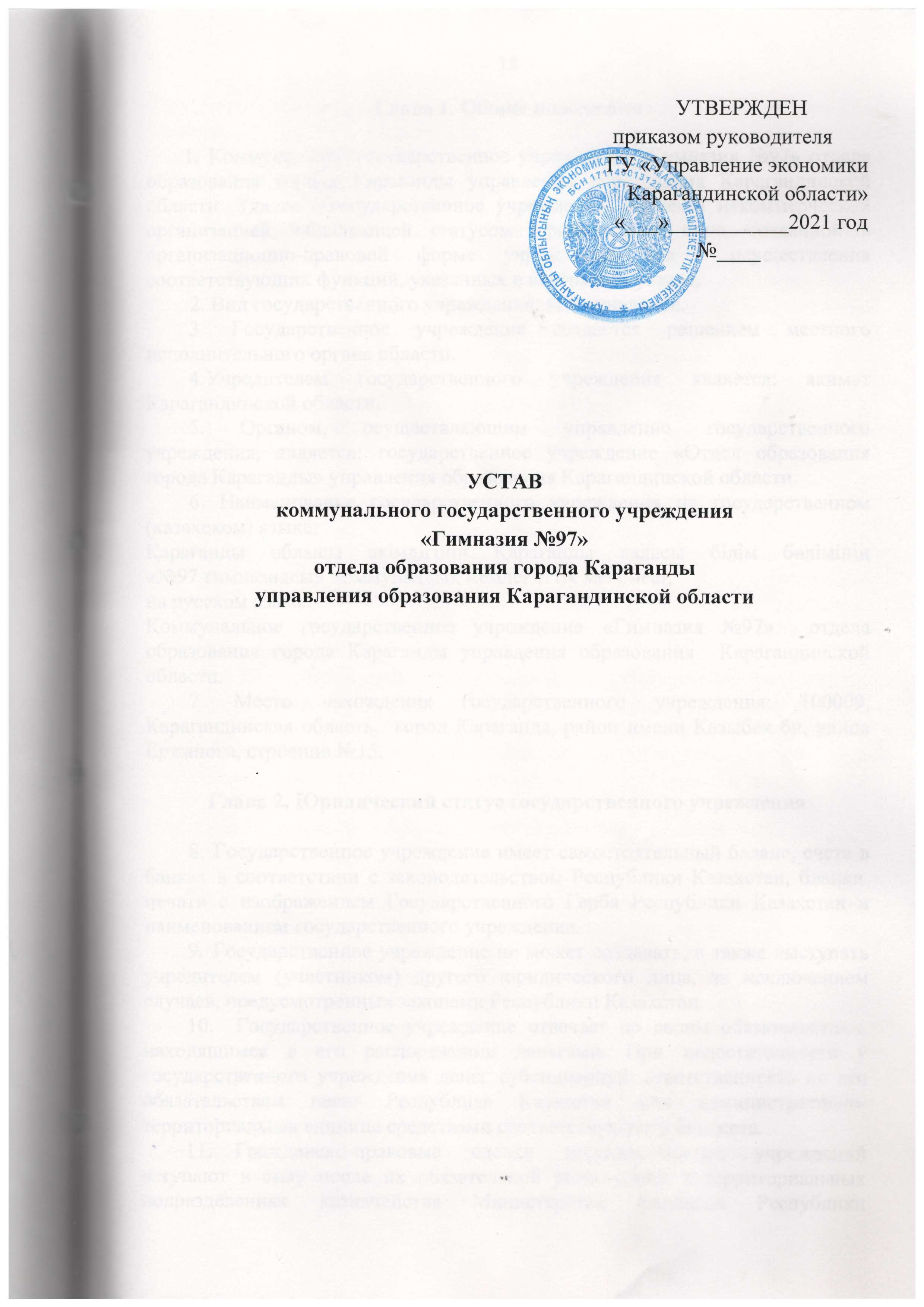 Глава 1. Общие положения
       1. Коммунальное государственное учреждение «Гимназия №97» отдела образования города Караганды управления образования Карагандинской области  (далее - государственное учреждение) является некоммерческой организацией, обладающей статусом юридического лица, созданной в организационно-правовой форме учреждения для  осуществления соответствующих функций, указанных в настоящем уставе. 2. Вид государственного учреждения: коммунальное.3. Государственное учреждение создается решением местного исполнительного органа области.4.Учредителем государственного учреждения является: акимат Карагандинской области.5. Органом, осуществляющим управление государственного учреждения, является: государственное учреждение «Отдел образования города Караганды» управления образования Карагандинской области.6. Наименование государственного учреждения на государственном (казахском) языке: Қарағанды облысы әкімдігінің Қарағанды қаласы білім бөлімінің              «№97 гимназиясы» коммуналдық мемлекеттік мекемесі; на русском языке: Коммунальное государственное учреждение «Гимназия №97»  отдела образования города Караганды управления образования  Карагандинской области.7. Место нахождения государственного учреждения: 100009,  Карагандинская область,  город Караганда, район имени Казыбек би, улица Ержанова, строение №15. Глава 2. Юридический статус государственного учрежденияГосударственное учреждение имеет самостоятельный баланс, счета в банках в соответствии с законодательством Республики Казахстан, бланки, печати с изображением Государственного Герба Республики Казахстан и наименованием государственного учреждения.Государственное учреждение не может создавать, а также выступать учредителем (участником) другого юридического лица, за исключением случаев, предусмотренных законами Республики Казахстан.Государственное учреждение отвечает по своим обязательствам, находящимся в его распоряжении деньгами. При недостаточности у государственного учреждения денег субсидиарную ответственность по его обязательствам несет Республика Казахстан или административно-территориальная единица средствами соответствующего бюджета. Гражданско-правовые сделки государственных учреждений вступают в силу после их обязательной регистрации в территориальных подразделениях казначейства Министерства финансов Республики Казахстан. Финансово-хозяйственная деятельность государственного учреждения  может осуществляться органом управления государственного учреждения со всеми вытекающими функциями, указанных в настоящей главе и иных правовых актах. Глава 3. Предмет и цели деятельности государственного учреждения12. Предмет деятельности государственного учреждения: обучение и воспитание в интересах личности, общества, государства; создание благоприятных условий для разностороннего развития личности ребенка; удовлетворение потребности обучающихся в самообразовании и получении дополнительного образования.13. Целью деятельности государственного учреждения является:1) реализация гарантированного Конституцией Республики Казахстан права граждан на получение бесплатного среднего образования установленных общеобязательных стандартов образования;2) обеспечение качественного усвоения общеобразовательных программ;3) формирование интеллектуальной личности с высоким уровнем культуры, адаптированной к жизни в обществе, готовой к осознанному выбору и освоению углубленных и расширенных образовательных программ;4) подготовка учащихся по дисциплинам, ориентированным на профессиональное обучение. 14. Для достижения своих целей государственное учреждение осуществляет следующие виды деятельности: начальное, основное и общее среднее, дополнительное образование. Учреждение оказывает образовательные услуги в области дошкольного воспитания и обучения (мини-центр, предшкольные классы). Все виды деятельности оказываются после выполнения процедур предусмотренных Законом Республики Казахстан от 16 мая 2014 года № 202 «О разрешениях и уведомлениях»: основными задачами деятельности государственного учреждения являются: 1) создание необходимых условий для получения качественного образования, направленного на формирование, развитие, становление личности на основе национальных и общечеловеческих ценностей, достижений науки и практики;2) развитие творческих, духовных и физических возможностей личности, формирование прочных основ нравственности и здорового образа жизни, обогащение интеллекта путём создания условий развития индивидуальности;3) воспитание гражданственности и патриотизма, любви к своей Родине, Республике Казахстан, уважения к государственным символам, почитания народных традиций, нетерпимости к любым антиконституционным и антиобщественным проявлениям;4) воспитание личности с активной гражданской позицией, формирование потребностей участвовать в общественно-политической, экономической и культурной жизни республики, осознанного отношения личности к своим правам и обязанностям;5) приобщение к достижениям отечественной и мировой культуры; изучение истории, обычаев и традиций казахского и других народов республики; овладение государственным, русским, иностранными (английский, немецкий, французский) и другими языками;6) обеспечение повышения социального статуса педагогических работников; 
       7) функционирование национальной системы оценки качества образования, отвечающей потребностям общества и экономики; 	
        8) внедрение и эффективное использование новых технологий обучения, в том числе кредитной, дистанционной, информационно-коммуникационных;  
        9) развитие систем обучения в течение жизни, обеспечивающих взаимосвязь между общим обучением, обучением по месту работы и потребностями рынка труда и помогающих каждому максимально использовать свой личный потенциал в обществе, основанный на знании и компетентности; 
       10) обеспечение профессиональной мотивации обучающихся; 		
        11) создание специальных условий для получения образования лицами с особыми образовательными потребностями;12) формирование интеллектуальной личности с высоким уровнем культуры, адаптированной к жизни в обществе, готовой к осознанному выбору и освоению профессиональных образовательных программ;13) создание оптимальных условий для качественного усвоения общеобразовательных программ общего среднего образования наиболее способным и подготовленным учащимся;на базе государственного учреждения осуществляется опытная проверка научно-методических рекомендаций, моделей учебно-воспитательных учреждений нового типа, структуры, содержания и форм организации учебной деятельности;оказание следующий платных образовательных услуг в соответствии с законодательством Республики Казахстан и настоящим уставом:1) обучение по дополнительным образовательным программам;2) по дополнительному преподаванию специальных курсов и циклов дисциплин;3) проведение дополнительных занятий по предметам сверх количества часов по учебному плану с отдельными обучающимися в индивидуальном порядке; 4) по дополнительному углубленному изучению с учащимися предметов (за рамками соответствующих образовательных программ государственных общеобязательных стандартов);        5) иные образовательные услуги, не входящие в гарантированный объем бесплатных образовательных услуг; платные услуги не могут быть оказаны взамен основной деятельности.
Цены на платные услуги государственного учреждения подлежат утверждению в порядке, установленном законодательством Республики Казахстан;поиск, разработку нового содержания развивающего обучения, форм и методов по его внедрению, апробацию экспериментальных учебных планов, программ и факультативных курсов. Организация учебного процесса, управление осуществляется в соответствии с настоящим уставом;учебно-воспитательная деятельность осуществляется в соответствии с учебными планами и программами, разработанными на основе государственных общеобязательных стандартов образования и реализующих освоение общеобязательных основных и дополнительных программ. Программы государственного учреждения опираются на типовые программы государственных организаций образования;государственное учреждение самостоятельно в выборе форм, средств и методов обучения в пределах, определенных Законом Республики Казахстан «Об образовании». Для осуществления образовательного процесса государственного учреждения разрабатывает и утверждает годовой рабочий учебный план и расписание учебных занятий; гимназический компонент в государственном учреждении обеспечивается:1) индивидуальным выбором профилей обучения, индивидуальной программой развития, использованием инновационных методик и технологий обучения;2) введением новых учебных программ, профильных предметов для реализации дополнительных образовательных программ, отвечающих целям и задачам государственного учреждения.Государственному учреждению могут выделяться средства на факультативы и организацию дополнительных курсов по выбору учащихся из расчета 4 часа на каждый класс, а также 0,25 ставок учителей, на каждый класс для организации кружков, студий, научных обществ и других, а также для оплаты отдельных курсов и лекций на договорной основе со специалистами высшей квалификации из расчета 1500 часов в год на школу. Факультативные занятия и курсы по выбору проводятся в группах при наличии в них не менее 10 человек;языком обучения является казахский и русский язык(и); вариативная часть рабочего учебного плана обеспечивается:1) индивидуальным выбором, индивидуальной программой развития, использованием инновационных технологий обучения;2) введением новых учебных программ, развивающих предметов для реализации дополнительных образовательных программ, отвечающих целям и задачам учреждения;3) введением предметов и курсов, способствующих общекультурному развитию личности, формирующих мировоззрение и гуманистическое сознание, направленных на усвоение универсальных способов познания действительности, развитию мыслительной деятельности обучающихся;структура государственного учреждения:1) администрация (директор и его заместители);2) методический совет, педагогический совет, совет по педагогической этике, попечительский совет, общешкольный родительский комитет, классные родительские комитеты, предметные методические объединения;3) класс, группа - основная структурная единица государственного учреждения;уровни образования:1) начальное образование (1 - 4 классы) основной стратегической линией является развивающее обучение, позволяющее раскрыть индивидуальные способности младшего школьника, формировать первичное ориентирование в основных областях деятельности и начальные навыки творчества на основе положительной мотивации учения, создание условий для психофизического, интеллектуального и музыкального развития детей. Срок освоения учебной программы - 4 года;2) основное среднее образование (5 - 9 классы) обеспечивает базовое универсальное образование, ориентированное на обновление содержания образования, формирует специальные умения и навыки для перехода к более сложным познавательным процессам; обеспечивает выбор общеразвивающих и специальных курсов, создает возможности для построения учащимися индивидуальной системы обучения. Воспитание гражданственности и патриотизма, любви к своей Родине - Республике Казахстан, уважения к государственным символам, почитания народных традиций, нетерпимости к любым антиконституционным и антиобщественным проявлениям. Обеспечение профессиональной ориентации обучающихся. Основное среднее образование является базой для получения среднего общего образования. Изучение содержания каждого предмета завершается на уровне основного среднего образования. Срок освоения общеобразовательной учебной программы основного среднего образования - 5 лет;3) общее среднее образование  (10 – 11 классы) обеспечивает развитие интереса к познанию и творческих способностей обучающегося, формирование навыков самостоятельной учебной деятельности на основе дифференциации обучения. В дополнение к обязательным предметам вводятся предметы по выбору самих обучающихся в целях реализации интересов, способностей и возможностей личности, то есть профильное обучение по гуманитарному или естественно-математическому направлениям. Общее среднее образование является основой для получения начального профессионального, среднего профессионального (по сокращенным, ускоренным программам) и высшего профессионального образования. Срок освоения общеобразовательной учебной программы общего среднего образования - 2 года;обучение предмета «Художественный труд», равно как и часы вариативного компонента могут осуществляться на базе Межшкольного учебно-производственного комбината (при его наличии). В рамках развития дополнительного образования, в соответствии с приказом руководителя государственного учреждения «Отдел образования города Караганды» управления образования Карагандинской области часы вариативной части рабочего учебного плана школы могут быть переданы в организации дополнительного образования;передача часов и классов, а также урегулирование всех вопросов связанных с преподаванием кружков, осуществляется государственным учреждением «Отдел образования города Караганды» управления образования Карагандинской области. Государственное учреждение имеет право на проведение часов вариативного компонента учебного плана вне здания государственного учреждения (учреждениях культуры, спортивных сооружениях, военных объектах, исследовательских лабораториях, промышленных предприятиях, организаций дополнительного образования и т.д); комплект классы, с указанием соответствующего контингента согласовываются с руководителем государственного учреждения «Отдел образования города Караганды» управления образования Карагандинской области. Персональную ответственность за формирование комплект классов несет руководитель государственного учреждения. Численность учащихся в классах устанавливается в соответствии с действующими санитарными правилами «Санитарно-эпидемиологические требования к объектам образования» при условии сохранения санитарных нормативов, с учетом средств бюджета, выделяемого непосредственно данной организации образования; классы могут делиться на 2 подгруппы при изучении предметов, перечень которых определен государственным стандартом образования, при численности не менее 24 учащихся. В случае если в течение учебного года численность учащихся стала менее 24 учащихся, то деление класса на 2 подгруппы прекращается со следующей четверти настоящего учебного года. Настоящий пункт устава  учитывает возможности бюджета;в государственном учреждении может функционировать дошкольный мини-центр с полным и неполным днем пребывания. Дошкольный мини-центр не является юридическим лицом, а является структурным подразделением государственного учреждения и создается в целях всестороннего развития детей дошкольного возраста и консультативно - методической поддержки их родителей в организации воспитания и обучения ребенка, социальной адаптации детей;       прием в мини-центр производится на основании правил приема документов и зачисление детей в дошкольные организации образования.  Перечень документов для приема детей определяется правилами приема документов и зачисление детей в дошкольные организации образования и соответствующим государственным стандартом оказания государственных услуг;государственное учреждение обеспечивает занятия на дому с учащимися в соответствии с медицинским заключением о состоянии здоровья. В соответствии с инструкциями Министерства образования и науки Республики Казахстан выделяется количество учебных часов в неделю, составляется расписание, приказом определяется персональный состав педагогов, ведется журнал проведенных занятий. Родители (законные представители) обязаны создать условия для проведения занятий на дому;учебные занятия начинаются и заканчиваются в порядке, определенном законодательством Республики Казахстан. Продолжительность учебного года, в том числе количество учебных недель и  каникул, определяется в соответствии с требованиями государственного стандарта в области образования и иными нормативными актами Республики Казахстан; в государственном учреждении может устанавливаться следующий режим работы и занятий: начало уроков в первой смене – 8:00 (8:30 или 9:00) часов, во второй смене – 13:30 (14:00) часов. Расписание занятий утверждается директором государственного учреждения либо лицом, его заменяющим. В расписании занятий указывается ежедневное количество, продолжительность и последовательность учебных занятий, а также продолжительность перемен между уроками. Вопросы расписания занятий в школе регулируются действующими санитарными правилами «Санитарно-эпидемиологические требования к объектам образования». Расписание занятий может меняться в соответствии с эпидемиологической ситуацией, основанной на ограничительных мерах, установленных уполномоченными органами и (или) должностными лицами;в период перемен между уроками государственное учреждение организует питание обучающихся, которое осуществляется в школьной столовой за счет средств родителей и фонда всеобуча, в соответствии с законодательством Республики Казахстан; дисциплина в государственном учреждении поддерживается на основе уважения человеческого достоинства обучающихся, воспитанников, педагогов. Применение методов физического и психического насилия по отношению к обучающимся не допускается. Доврачебное медицинское обслуживание обучающихся обеспечивается медицинской сестрой, которая наряду с администрацией и педагогическим персоналом несет ответственность за здоровье и физическое развитие обучающихся, проведение лечебных мероприятий и соблюдение санитарно-гигиенических норм. Врачебное медицинское обслуживание осуществляют органы здравоохранения местного уровня (поликлиника). Учащиеся проходят медицинский осмотр по графику;в соответствии с требованиями Закона Республики Казахстан «Об образовании» обязательна школьная форма. Порядок ее ношения и стиль утверждается приказом директора государственного учреждения по согласованию с родительским комитетом или попечительским советом.  Школьная форма должна соответствовать светскому харатеру обучения. Включение элементов одежды, включая головные уборы и атрибутику   религиозной принадлежности различных конфессий в школьную форму, не допускается; требования к обязательной школьной форме должны соответствовать общим требованиям, определенным в приказе министра образования и науки Республики Казахстан  № 26 от 14 января 2016 года;в государственном учреждении не допускается создание и деятельность организационных структур политических партий, общественно-политических и религиозных движений и организаций. Государственное учреждение обязано соблюдать принцип раздельности светского и религиозного образования. Не допускается религиозное воспитание в любых формах;реализуя цели инклюзивного образования, государственное учреждение обеспечивает детям с особыми образовательными потребностями специальные условия для получения ими образования, коррекции нарушения развития и социальной адаптации на всех уровнях образования. В государственном учреждении предусмотрено обучение обучающихся с особыми образовательными потребностями с учетом интересов родителей (законных представителей) в общем классе (не более двух детей) по типовой учебной программе, в том числе сокращенной или индивидуальной учебной программе и (или) в специальных классах по видам нарушений в развитии по специальным учебным планам и программам. Для детей с особыми образовательными потребностями, обучающихся в общих и (или) специальных классах, проводятся коррекционные занятия специальными педагогами (олигофренопедагог, сурдопедагог, тифлопедагог, учитель-дефектолог, учитель-логопед, логопед). В государственном учреждении на постоянной основе может осуществлять свою работу логопункт. Открытие логопункта оформляется приказом руководителя государственного учреждения «Отдел образования города Караганды» управления образования Карагандинской области; прием в государственное учреждение производится на основании типовых правил приема на обучение в организации образования, реализующих образовательные учебные программы начального, основного среднего, общего среднего образования. Перечень документов для приема детей определяется правилами приема на обучение в организации образования, реализующих образовательные учебные программы начального, основного среднего, общего среднего образования и соответствующим государственным стандартом оказания государственных услуг. При приеме в первый класс родители или законные представители ребенка не имеют права выбирать учителя.  Перевод из класса в класс производится решением педагогического совета по результатам успеваемости; минимальная численность обучающихся в 0-11 классах должна составлять не менее 12 человек, за исключением малокомплектных школ. Прием в предшкольные классы осуществляется по заявлению родителей или иных законных представителей;   проведение текущего контроля успеваемости, промежуточной и итоговой аттестации обучающихся проводится в соответствии с типовыми правилами текущего контроля успеваемости, промежуточной и итоговой аттестации обучающихся реализующих общеобразовательные учебные программы начального, основного среднего, общего среднего образования;выпускникам, успешно прошедшим итоговую аттестацию, выдается документ государственного образца о соответствующем образовании, заверенный печатью государственного учреждения;исключение несовершеннолетних обучающихся допускается в исключительных случаях по решению органа государственного управления организацией образования за совершение противоправных действий, грубое и неоднократное нарушение устава организации образования. Решение об исключении детей-сирот и детей, оставшихся без попечения родителей, принимается с согласия органов опеки и попечительства. Исключение из государственного учреждения совершеннолетних обучающихся допускается  по решению педагогического совета за совершение противоправных действий, грубое и неоднократное нарушение устава организации образования, а также успеваемости; отчисление воспитанников из групп мини-центра производится в случаях несвоевременной ежемесячной оплаты, пропуска ребенка более одного месяца без уважительных причин, при наличии медицинских противопоказаний;  доврачебное медицинское обслуживание обучающихся обеспечивается медицинской сестрой, которая наряду с администрацией и педагогическим персоналом несет ответственность за здоровье и физическое развитие обучающихся, проведение лечебных мероприятий и соблюдение санитарно-гигиенических норм. Врачебное медицинское обслуживание осуществляют органы здравоохранения местного уровня (поликлиника). Обучающиеся  проходят медицинский осмотр по графику;участниками общеобразовательного процесса являются: воспитанники, обучающиеся, педагоги, родители воспитанников и обучающихся (лица, их заменяющие);       обучающиеся имеют право:1) на получение бесплатного общего среднего образования;2) на поощрение за особые успехи в различных видах деятельности;3) на медицинское обслуживание;4) бесплатное пользование библиотечным фондом;5) на получение дополнительных (платных) образовательных услуг;6) на участие в управлении учреждением;7) на уважение человеческого достоинства, свободу совести и информации, свободное выражение собственных мнений и убеждений.   обучающиеся обязаны:1) выполнять устав государственного учреждения и правила внутреннего распорядка;2) добросовестно учиться и бережно относиться к имуществу учреждения, в случае ущерба, нанесенного обучающимся имуществу школы, восстановить и возместить его стоимость вместе с родителями;3) уважать честь и достоинство других обучающихся и работников учреждения;4) носить, установленную государственным учреждением школьную форму.родители и иные законные представители несовершеннолетних детей имеют право:1) выбирать форму обучения в рамках возможностей, предоставляемых
государственным учреждением с учетом желания, индивидуальных склонностей и особенностей ребенка; 2) участвовать в работе органов управления государственным учреждением через попечительский совет или родительский комитет;3) получать информацию относительно успеваемости, поведения и условий учебы своих детей;4) получать консультативную помощь по проблемам обучения и воспитания своих детей;      родители и иные законные представители обязаны:      1) создавать детям здоровые и безопасные условия для жизни и учебы, обеспечивать развитие их интеллектуальных и физических сил, нравственное становление;      2) обеспечить предшкольную подготовку с дальнейшим определением детей в общеобразовательную школу;      3) выполнять правила, определенные уставом государственного учреждения;      4) обеспечивать посещение детьми занятий в государственном учреждении;      5) уважать честь и достоинство работников государственного учреждения;      6) выполнять требования, предъявляемые к обязательной школьной форме, установленные уполномоченным органом в области образования;     7) соблюдать форму одежды, установленную в государственном учреждении;     родители (лица, их заменяющие) обязаны выполнять устав учреждения, Правила внутреннего распорядка и нести ответственность за воспитание и обучение своих детей, а также бережное отношение к государственной собственности;     управление государственным учреждением осуществляется в соответствии с законодательством Республики Казахстан, настоящим уставом. Формой коллегиального управления является педагогический совет в порядке, установленном законодательством Республики Казахстан;      непосредственное управление государственным учреждением осуществляет директор;     директор отвечает:1) за уровень квалификации работников государственного учреждения, реализацию образовательных программ в соответствии с учебным планом и графиком учебного процесса, за качество образования обучающихся, жизнь и здоровье, соблюдение прав и свобод обучающихся и работников  государственного учреждения во время образовательного процесса в установленном законодательством Республики Казахстан порядке;2) за неисполнение или ненадлежащее исполнение без уважительных причин   нормативных актов, приказов органов управления, должностных обязанностей, установленных должностной инструкцией, в том числе за неиспользование предоставленных прав; 3) за применение, в том числе однократное, методов воспитания, связанных с физическим и (или) психическим насилием над личностью обучающегося, а также совершение иного аморального проступка, директор может быть освобожден от занимаемой должности в соответствии с трудовым законодательством;4) за нарушение правил пожарной безопасности, охраны труда, санитарно-гигиенических правил организации учебно-воспитательного процесса директор привлекается к  ответственности, предусмотренной законодательством Республики Казахстан;к занятию педагогической деятельностью допускаются лица, имеющие специальное педагогическое или профессиональное образование по соответствующим профилям. К работе не допускаются лица:1) имеющие медицинские противопоказания;2) состоящие на учете в психиатрическом и (или) наркологическом диспансере. Ежегодно один раз в год, на начало учебного года педагог подтверждает любым законным способом факт того, что он не состоит на учете в психиатрическом и (или) наркологическом диспансере;3) лишенные права осуществлять профессиональную деятельность педагога в соответствии со вступившим в законную силу приговором суда;4) признанные недееспособными или ограниченно дееспособными в порядке, установленном законом Республики Казахстан;5) на основании ограничений, предусмотренных Трудовым кодексом Республики Казахстан;при приеме на работу директор обязан руководствоваться квалификационными требованиями на занятие соответствующих вакантных должностей гражданского служащего. Занятие педагогической деятельностью без соответствующего образования не допускается. Персональную ответственность за нарушение порядка приема граждан по педагогическим  должностям несет директор. Права и обязанности работников государственного учреждения определяются нормативными правовыми актами Республики Казахстан  для соответствующей должности или рода деятельности;одной из форм управления государственного учреждения является педагогический совет. В состав педагогического совета входят: директор (председатель), его заместители, педагоги, воспитатели, психолог, социальный педагог. На заседания педагогического совета государственного учреждения образования приглашаются члены родительского комитета или попечительского совета. Состав педагогического совета утверждается приказом директора на учебный год. Педагогический совет избирает из своего состава секретаря сроком на один год;педагогический совет рассматривает:1) мероприятия по выполнению правовых актов в государственном учреждении;2) состояние учебно-воспитательной и методической работы, вопросы совершенствования методов обучения по всем формам обучения, внедрение новых технологий обучения;3) вопросы планирования учебно-воспитательной работы;4) вопросы проведения итоговой аттестации, допуска обучающихся к экзаменам, освобождения обучающихся от экзаменов на основании представленных документов, перевода обучающихся в следующий класс или оставлении их на повторный курс, награждения обучающихся грамотами, похвальными листами, выдачи аттестата об окончании основного среднего образования с отличием, аттестата об окончании основного среднего образования, аттестата с отличием, аттестата о среднем общем образовании, справки установленного образца;5) вопросы распределения учебной нагрузки, предварительной тарификации, подготовки к аттестации, награждения и поощрения педагогов;работа педагогического совета проводится согласно плану, который разрабатывается на учебный год, рассматривается на заседании педагогического совета и утверждается директором государственного учреждения. Педагогический совет собирается не менее пяти раз в год;      15. Государственное учреждение не вправе осуществлять деятельность, а также совершать сделки, не отвечающие предмету и целям его деятельности, закрепленным в настоящем уставе;      16. Сделка, совершенная государственным учреждением в противоречии с целями деятельности, определенно ограниченными законами Республики Казахстан или учредительными документами, либо с нарушением уставной компетенции его директора, может быть признана недействительной по иску: учредителя, уполномоченного органа соответствующей отрасли, а также органом, осуществляющим по отношению к нему функции субъекта права в отношении имущества, указанного в настоящем уставе, уполномоченного органа по государственному имуществу.Глава 4. Управление государственным учреждением 17. Общее управление государственным учреждением осуществляет государственное учреждение «Отдел образования города Караганды» управления образования Карагандинской области.18. Акимат Карагандинской области принимает решение о реорганизации и ликвидации государственного учреждения.Государственное учреждение «Управление экономики Карагандинской области» в установленном законодательством Республики Казахстан порядке осуществляет следующие функции:1) закрепляет за коммунальным государственным учреждением имущество;2) утверждает Устав государственного учреждения, внесение, изменение, и дополнения.Государственное учреждение «Отдел образования города Караганды» управления образования Карагандинской области в установленном законодательством порядке осуществляет следующие функции:1) назначает директора государственного учреждения;2) утверждает план финансирования государственного учреждения;3) осуществляет контроль за сохранностью имущества государственного учреждения;4) определяет структуру, порядок формирования и срок полномочий органов управления государственного учреждения, порядок принятия государственным учреждением решений;      5) определяет права, обязанности и ответственность директора   государственного учреждения, основания освобождения его от занимаемой должности;	6) согласовывает штатную численность, тарификационные списки и иную финансово-хозяйственную документацию государственного учреждения, в соответствии с законодательством Республики Казахстан;	7) дает письменное согласие уполномоченному органу по государственному имуществу на изъятие или перераспределение имущества, переданного государственному учреждению или приобретенного им в результате собственной хозяйственной деятельности;	8) вносит предложения учредителю государственного учреждения о  реорганизации и ликвидации государственного учреждения;	9) осуществляет иные полномочия, возложенные на него настоящим уставом и иным законодательством Республики Казахстан.	19. Директор государственного учреждения назначается на должность и освобождается от должности руководителем государственного учреждения «Отдел образования города Караганды» управления образования Карагандинской области, в соответствии с правилами назначения, утвержденными уполномоченным органом в области образования. 	20. Директор государственного учреждения организует и руководит работой государственного учреждения, непосредственно подчиняется государственному учреждению «Отдел образования города Караганды» управления образования Карагандинской области и несет персональную ответственность за выполнение возложенных на государственное учреждение задач и осуществление им своих функций.21. Директор государственного учреждения действует на принципах единоначалия и самостоятельно решает вопросы деятельности государственного учреждения в соответствии с его компетенцией, определяемой законодательством Республики Казахстан и настоящим уставом.22. Действия директора государственного учреждения, направленные на осуществление государственным учреждением неуставной деятельности, являются нарушением трудовых обязанностей и влекут применение мер дисциплинарной и материальной ответственности.  23. Директор государственного учреждения в установленном законодательством Республики Казахстан порядке:1) без доверенности действует от имени государственного учреждения;2) представляет интересы государственного учреждения в государственных органах, иных организациях;3) заключает договора;4) выдает доверенности;5) утверждает планы государственного учреждения по командировкам, стажировкам, обучению сотрудников в казахстанских и зарубежных учебных центрах и иным видам повышения квалификации сотрудников;6) открывает банковские счета;7) издает приказы и дает указания, обязательные для всех работников;8) принимает на работу и увольняет с работы сотрудников государственного учреждения, в соответствии с законодательством Республики Казахстан;9) применяет меры поощрения и налагает дисциплинарные взыскания на сотрудников государственного учреждения, в порядке, установленном законодательством Республики Казахстан;      10) определяет обязанности и круг полномочий своих заместителей и иных руководящих сотрудников государственного учреждения;11) организует работу по соблюдению антикоррупционного законодательства, в том числе принимает меры по профилактике и предотвращению коррупции в организации образования;	12) осуществляет иные функции, возложенные на него законодательством Республики Казахстан, настоящим уставом и государственным учреждением «Отдел образования города Караганды» управления образования Карагандинской области.Глава 5. Порядок образования имущества государственного учреждения 24. Имущество государственного учреждения составляют активы юридического лица, стоимость которых отражается на его балансе. Имущество государственного учреждения формируется за счет:1) имущества, переданного ему учредителем;2) имущества (включая денежные доходы), приобретенного в результате собственной деятельности;      3) иных источников, не запрещенных законодательством Республики Казахстан.25. Государственное учреждение не вправе самостоятельно отчуждать или иным способом распоряжаться закрепленным за ним имуществом и имуществом, приобретенным за счет средств, выделенных ему по смете.26. Деятельность государственного учреждения финансируется из бюджета Карагандинской области.27. Государственное учреждение ведет бухгалтерский учет и представляет отчетность в соответствии с законодательством Республики Казахстан. Бухгалтерский учет и предоставление отчетности за государственное учреждение может осуществлять орган управления государственного учреждения со всеми вытекающими функциями. 	28. Проверка и ревизия финансово-хозяйственной деятельности государственного учреждения осуществляется в установленном законодательством Республики Казахстан порядке.Глава 6. Режим работы в государственном учреждении      29. Режим работы государственного учреждения устанавливается правилами внутреннего трудового распорядка и не должен противоречить нормам трудового законодательства Республики Казахстан.Глава 7. Порядок внесения изменений и дополнений в учредительные документы30. Внесение изменений и дополнений в учредительные документы государственного учреждения производится по решению государственного учреждения «Управление экономики Карагандинской области» и проходят процедуру государственной регистрации в территориальных органах юстиции в соответствии с законом Республики Казахстан «О государственной регистрации юридических лиц и учетной регистрации филиалов и представительств».Глава 8. Условия реорганизации и ликвидации государственного учреждения31. Реорганизация ликвидация коммунального государственного учреждения производится по решению акимата Карагандинской области. 32. Государственное учреждение ликвидируется также по другим основаниям, предусмотренным законодательными актами. 33. Реорганизацию и ликвидацию государственного учреждения осуществляет акимат Карагандинской области по согласованию с государственным учреждением «Управление образования Карагандинской области». 34. Имущество ликвидированного государственного учреждения, оставшееся после удовлетворения требований кредиторов, перераспределяется государственным учреждением «Управление экономики Карагандинской области».35. Деньги ликвидированного государственного учреждения, включая средства, полученные в результате реализации имущества этого юридического лица, оставшиеся после удовлетворения требований кредиторов, зачисляются в доход соответствующего бюджета.Глава 9. Сведения о филиалах и представительствах государственного учреждения36. Государственное учреждение не имеет филиалов и представительств.Директор  __________________________________________  Е.А.Невиннова                                                                                                                            (подпись)